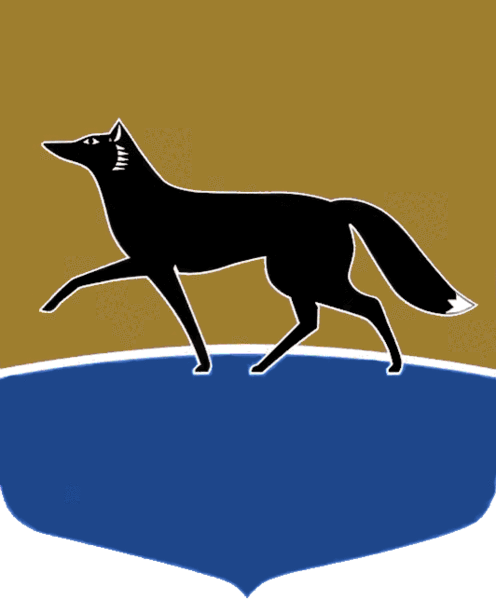 Принято на заседании Думы 21 июня 2024 года№ 606-VII ДГОб отдельном наказе избирателейВ соответствии с Порядком работы с наказами избирателей, данными депутатам Думы города, утверждённым решением Думы города 
от 26.09.2012 № 225-V ДГ, Дума города РЕШИЛА:Утвердить наказ избирателей, поступивший депутату Думы города Калиниченко Татьяне Викторовне в соответствии с частью 9 статьи 2 Порядка работы с наказами избирателей, данными депутатам Думы города, утверждённого решением Думы города от 26.09.2012 № 225-V ДГ, направленный на оказание социально-экономической поддержки муниципального бюджетного учреждения Центра физической подготовки «Надежда» в форме выделения средств бюджета города 
на приобретение спортивных костюмов для участников сборной команды 
от города Сургута для участия в ежегодном Региональном Фестивале спорта «Через тернии к звездам» среди людей с инвалидностью согласно приложению.Администрации города осуществить мероприятия по реализации наказа избирателей в срок до 31.12.2024.Председатель Думы города							М.Н. Слепов «21» июня 2024 г.Приложение к решению Думы города от 21.06.2024 № 606-VII ДГНаправления расходования средств бюджета города на реализацию наказа избирателей, данного депутату Думы города Калиниченко Т.В., в целях оказания социально-экономической поддержки муниципального бюджетного учреждения Центрафизической подготовки «Надежда»№ п/пНаименованиеКоличество (шт.)1.Худи с капюшоном102.Брюки спортивные на манжете прямые10